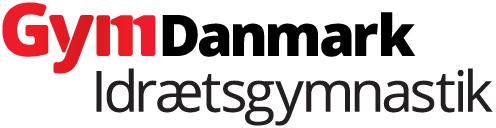 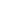 INVITATIONKONKURRENCE TITELDato:			 Sted & adresse:			Tidsplan:	Udførlig tidsplan laves efter tilmelding af gymnaster og dommere og udsendes senest 10 dage før konkurrencen. Hvis tidsplanen allerede haves så skrives tiderne her.Øvelseskrav:	Krav i henhold til reglement 
Her indsættes ”reglementtitel” for den pågældende konkurrence. Reglementer kan ses på https://gymdanmark.dk/konkurrence-idraetsgymnastik/.Tilmelding:	Tilmelding af gymnaster og dommere via www.gymdanmark.dk senest tre uger før konkurrencens afholdelse. Der kan eftertilmeldes gymnaster indtil to uger før konkurrencen.Dommere:	Der stilles krav om at hver klub stiller med et antal dommere pr. gymnaster/hold jf. håndbøgerne for idrætsgymnastik KIG & MIG.Dommere skal tilmeldes på www.gymdanmark.dk ved tilmelding afgymnaster.Klubberne tildeles sanktioner for manglende dommere, såfremt disse ikkefremgår ved tilmeldingen.Programsalg/entré: 	Se konkurrencemanual og programomslag på https://gymdanmark.dk/idraetsgymnastik-vaertsforening/
Transport 
& parkering:		Her kan skrives, hvis der er specielle forhold omkring parkering eller transport.Overnatning:	Her kan skrives oplagte overnatningstilbud, såfremt det er relevant. Fællesspisning/
banket:		Her angives info omkring fællesspisning eller banket, hvis dette er relevant. Gulvmusik:		Her skal angives til hvilken mailadresse gulvmusik skal sendes til værtsforeningen senest fem dage før konkurrencens afholdelse.
Dette punkt kan slettes ved MIG-konkurrencer og KIG-konkurrencer trin 1-3.Kontaktperson:	Her angives kontaktperson i værtsforeningen, gerne både telefonnummer og 	mailadresseMed venlig hilsenNAVN PÅ VÆRTSFORENING